Lawrence Berkeley National LaboratoryAnnual Report 2018 July 12, 2018                                                                  Mentor: Tony SpadaforaWorkshop Coordinator: Laurie Kerrigan Co- Organizer: Ken Cecire (QuarkNet)The LBNL Physics Division hosted its twelfth “Physics in and Through Cosmology” workshop for QuarkNet Leadership teachers and high school students. The five-day workshop from June 18 to June 22, 2018 was held at the Lawrence Berkeley National Lab.  Fourteen science teachers participated. Six of the teachers have been active members of QuarkNet for five or more years. Five new teachers joined the group this year and three from previous years returned.  There were 32 students with approximately equal number of boys and girls. The teachers & students represented public and private high schools in the greater San Francisco Bay Area.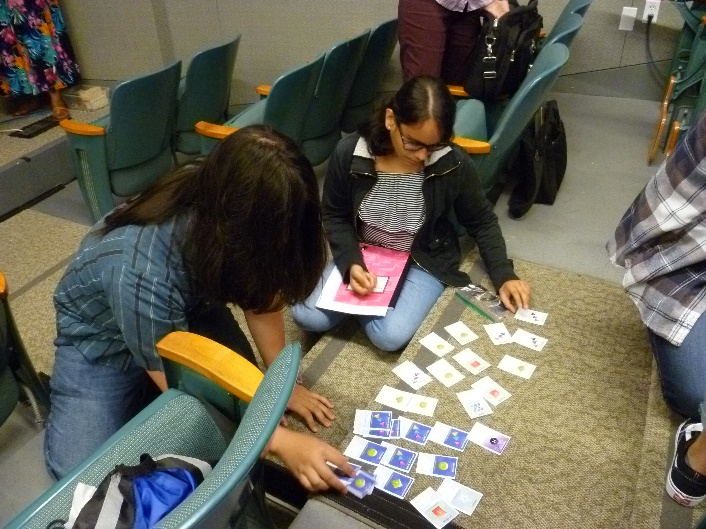 The first day focused on getting all participants familiar with concepts & terms in particle physics & cosmology.  This was accomplished through “mini” lectures given by returning QuarkNet teachers. This day also included a discussion by Zachary Slepian, an LBNL researcher, discussing Cosmology Basics.  The LBNL 88” cyclotron was also toured.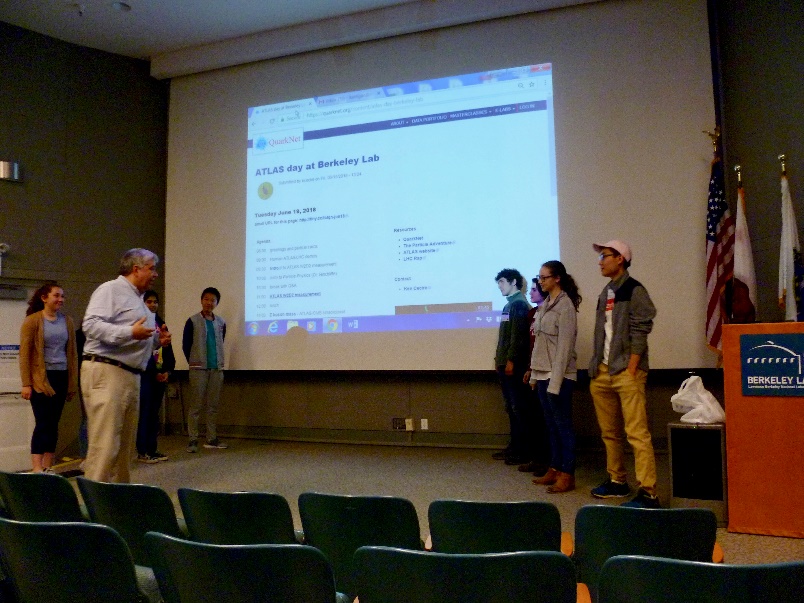 The other days consisted of more tours,  and morning  & afternoon scientist talks.  Between talks, groups worked on hands-on experiments (e.g. QuarkNet activities lead by Ken Cecire using data from ATLAS).   Groups consisted of two or three students and a teacher.  Groups also discussed the lectures and designed & carried out experiments with Cosmic Ray Detectors.  Tours consisted of a virtual tour of the ATLAS Control Room at the CERN Large Hadron Collide, the ALS (Advanced Light Source) and Molecular Foundry or NERSC research facilities at LBNL.  We also watched Phantom of the Universe with Michael Barnett  at the Chabot Planetarium.Kelsey Oliver-Mallory, Alex Kim, Eric Linder 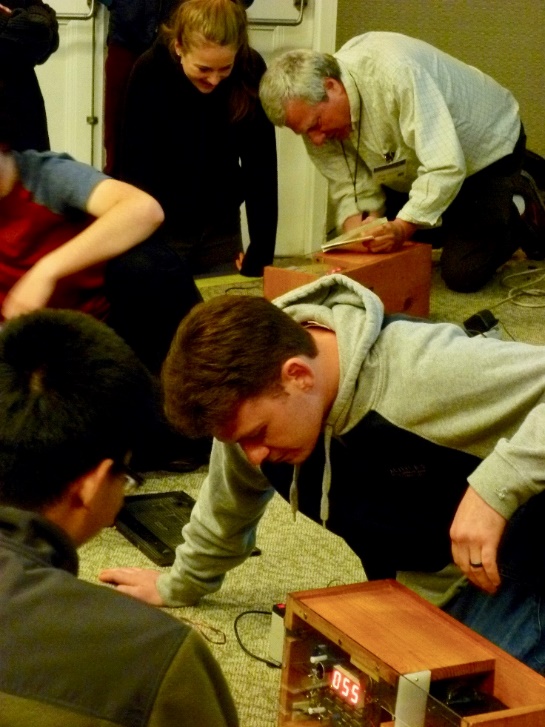 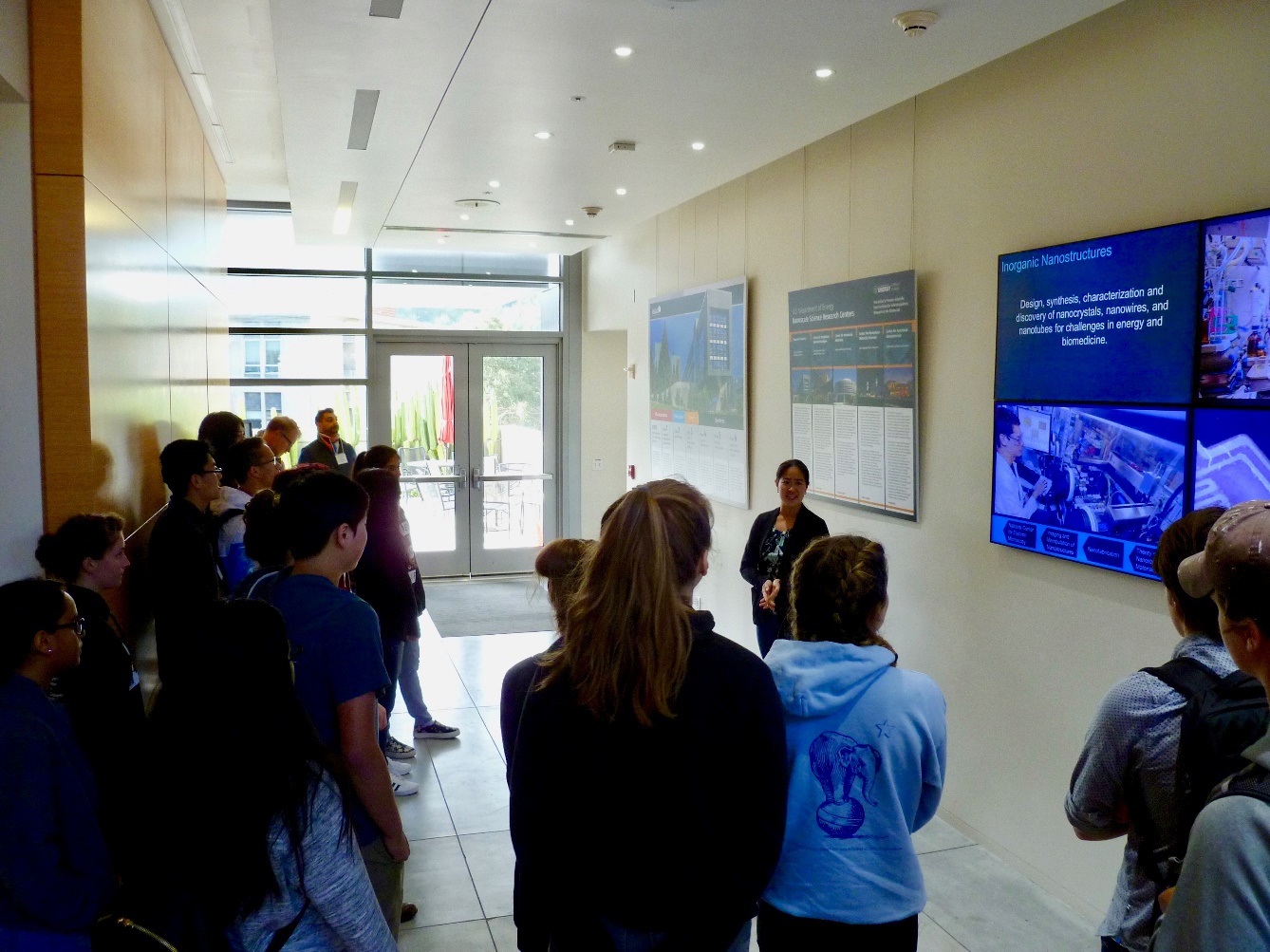 Formal presentations included:       George Smoot - video welcomeTony Spadafora  - Welcome to the Lab   & Safety TalkZachary Slepian – Cosmo Basics Ken Cecire -   ATLAS activitiesIan Hinchliffe   - Particle Physics & HiggsNikki Apadula - Heavy Ion CollisionsRavi Gupta – Super NovaeParker Anne Fagrelius – DESIBruce Grossan – Gamma Ray BurstsKelsey Oliver-Mallory  - Dark MatterOn the last day students completed a self- evaluation of how much they learned about science concepts during the workshop. They used a scale of 1 (nothing) to 4 (a lot).  The overall average was 3.0Those with 3.5 and up include:The Red Shift is the stretching of wavelengths revealing time and distance.     3.6Supernovae are explosions of dying stars, and certain types can serve as a standard candle. 3.5Space itself is expanding.      3.6The Universe’s expansion is accelerating due to Dark Energy.   3.6The Universe is approximately 5% atomic matter, 20% dark matter, and 75% dark energy.  3.7Scientists use various techniques to determine distances in space.    3.6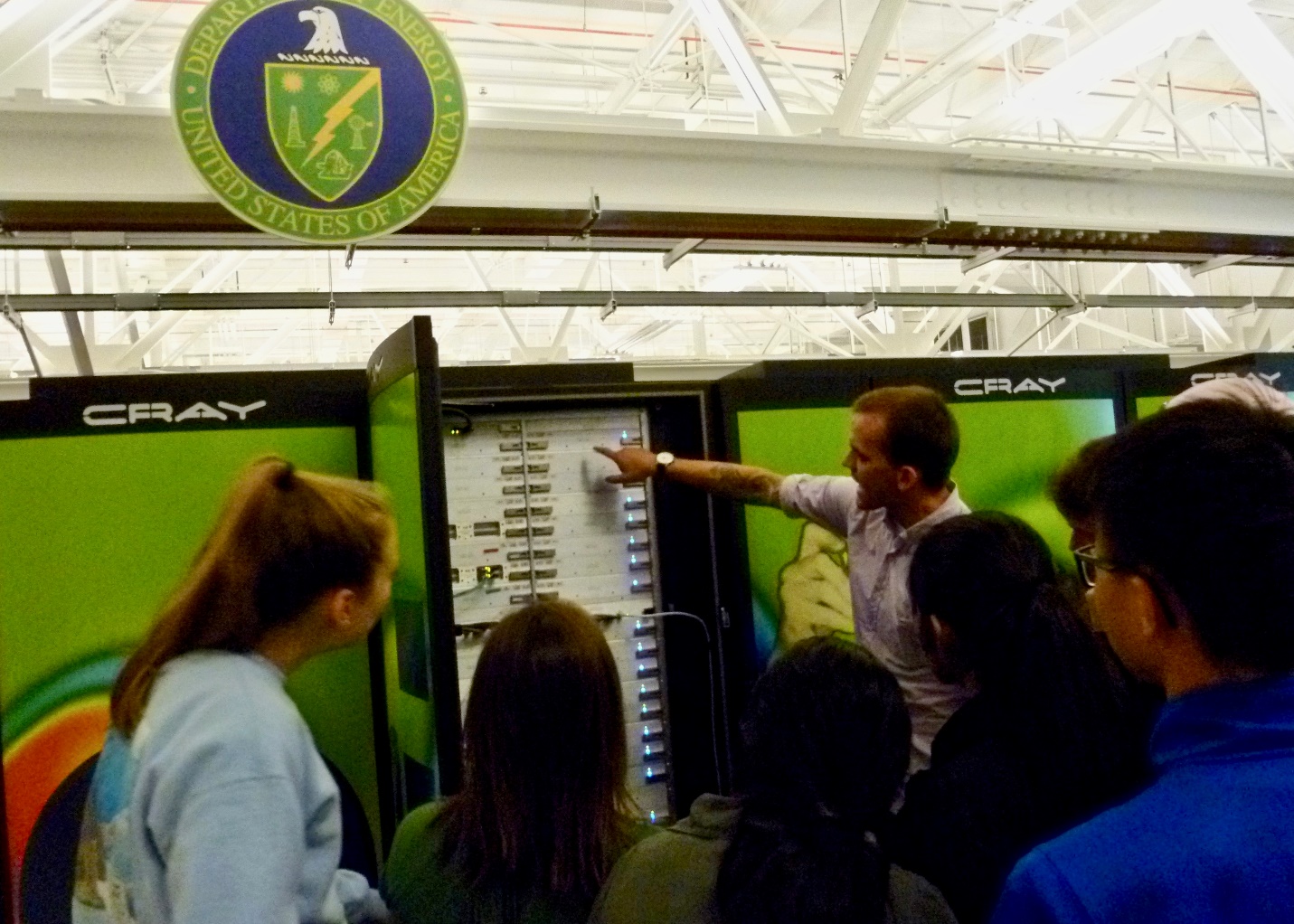 Some comments by the students and teachers include:“It was uplifting to observe my students make connections between what they had learned in my classroom and the various talks.  It was exciting to see that students felt prepared and confident enough to ask questions or volunteer answers.”“I learned a lot about the universe that I can pass on to my students”.“I loved going on tours and doing experiments.”     “ The speakers were so informative, it was a great mix of technical and       quantitative information at a level that was great for both students and teachers.”“I gained a great understanding of the scientific process.  I learned a great deal about the universe and how it functions.  I like learning about the processing involved in becoming a scientist.”“I enjoyed being treated like we were also smart.  I went home feeling so intrigued and interested in my own future.”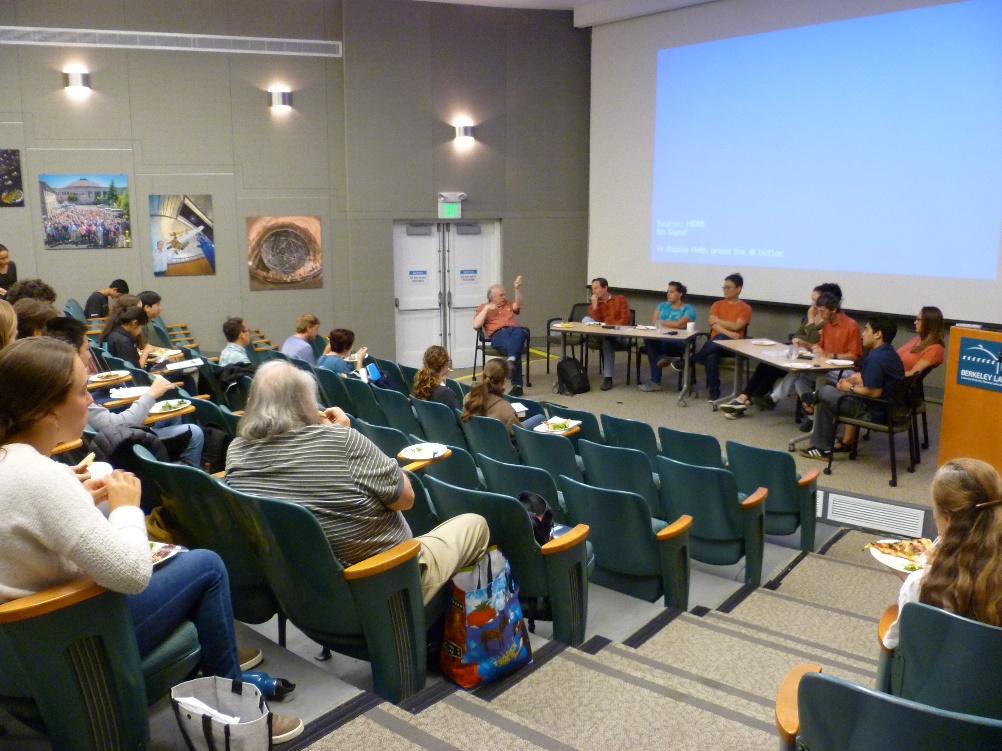 “I learned a lot about subatomic particles and their interactions as well as nuclear decay and conversion of mass to energy and back.”“I really liked having access to such professionals and experts in their field and being exposed to labs and the roles that people play in the professional world of physics and academia.  That was very valuable.”Participating Teachers:                